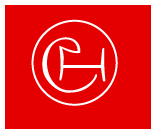 Statement of Informed ConsentI ________________________________ certify that I have the written consent of the identifiable person or their legal guardian to present the case in this scientific paper.Best Regards,…………………………………………………….		…………………………………………………….Date						Corresponding author